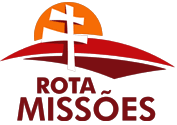 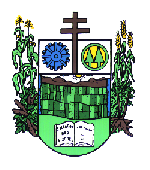 Estado do Rio Grande do SulPREFEITURA MUNICIPAL DE SALVADOR DAS MISSÕESAvenida Independência, 1131 – Fone (55)3358.1101 – Fax (55)3358.1102 – CEP 97940-000administracao@salvadordasmissoes.rs.gov.brLei Municipal nº 1697/2019, de 17 de dezembro de 2019.ESTIMA A RECEITA E FIXA A DESPESA DO MUNICÍPIO DE SALVADOR DAS MISSÕES PARA O EXERCÍCIO FINANCEIRO DE 2020. ELABORADO DE ACORDO COM OS PROGRAMAS DE GOVERNO ESTABELECIDOS NO PLANO PLURIANUAL E NA LEI DE DIRETRIZES ORÇAMENTÁRIAS, ALTERANDO E INCLUINDO AÇÕES NECESSÁRIAS PARA SUPRIR NECESSIDADES ATUAIS.	DANIEL GORSKI, Prefeito de Salvador das Missões, Estado do Rio Grande do Sul, FAZ SABER, que a Câmara Municipal de Vereadores aprovou e eu sanciono e promulgo a seguinte Lei:CAPÍTULO I DISPOSIÇÕES PRELIMINARES Artigo 1º: Esta Lei estima a Receita e fixa a Despesa do Município para o exercício financeiro de 2020, compreendendo:I - O Orçamento Fiscal, referente aos Poderes do Município, seus fundos, órgãos e entidades da Administração Pública Municipal Direta e Indireta, inclusive Fundações instituídas e mantidas pelo Poder Público;II - O Orçamento da Seguridade Social, abrangendo todas as entidades e órgãos da Administração Direta;CAPÍTULO II DO ORÇAMENTO FISCAL E DA SEGURIDADE SOCIAL Seção IDa Estimativa da ReceitaArtigo 2º: A Receita Orçamentária é estimada, no mesmo valor da Despesa, em R$ 24.685.977,78 (vinte e quatro milhões, seiscentos e oitenta e cinco mil novecentos e setenta e sete reais e setenta e oito centavos).Artigo 3º: A estimativa da receita por Categoria Econômica, segundo a origem dos recursos, será realizada com base no produto do que for arrecadado, na forma da legislação vigente e de acordo com o seguinte desdobramento:C onsolidadaSeção IIDa Fixação da DespesaArtigo 4º: A Despesa Orçamentária, no mesmo valor da Receita Orçamentária, é fixada em R$ 24.685.977,78 (vinte e quatro milhões, seiscentos e oitenta e cinco mil novecentos e setenta e sete reais e setenta e oito centavos).I - No Orçamento Fiscal, em R$16.062.774,26 (dezesseis milhões, sessenta e dois mil, setecentos e setenta e quatro reais e vinte e seis centavos).II - No Orçamento da Seguridade Social, em R$8.623.203,52 (oito milhões, seiscentos e vinte e três mil, duzentos e três reais e cinquenta e dois centavos).Artigo 5º: A despesa fixada esta disposta em dotações orçamentárias atribuídas a créditos orçamentários organizados pela classificação da despesa instituicional, a estrutura programática e natureza da despesa até o nível de modalidade de aplicação.§1º Considerar-se-á créditos especiais, para efeitos desta Lei, e em conformidade com a Portaria nº163, de 2001, art. 6º, da Secretaria do Tesouro Nacional o crédito orçamentário criado em nível de modalidade de aplicação.§2º O Executivo e Legislativo após a aprovação do orçamento, elaborarão o Quadro de Detalhamento da Despesa (QDD), até o nível de elemento de despesa, por Decreto e Resolução, podendo alterar durante a execução orçamentária pelos mesmos atos que os instituíram.§3º O Executivo poderá, por ato próprio, em relação a sua execução orçamentária, criar e modificar as destinações e fontes de recursos.I - A despesa total fixada apresenta o seguinte desdobramento: POR FUNÇÕES DE GOVERNO01 - Legislativa	1.158.500,0004 - Administração	4.044.360,35 POR FUNÇÕES DE GOVERNO POR SUBFUNCOES POR SUBFUNCOESP OR CATEGORIA ECONÔMICA POR ÓRGÃO DA ADMINISTRAÇÃOArtigo 6º: Integram esta Lei, nos termos da Lei Municipal nº 1664/2019, que dispõe sobre as Diretrizes Orçamentárias para o Exercício Financeiro de 2019, os anexos contendo os quadros orçamentários e demonstrativos das Receitas e Despesas, a programação de trabalho das unidades orçamentárias e o detalhamento dos créditos orçamentários.Seção IIIDa Autorização para Abertura de Créditos SuplementaresArtigo 7º: Ficam autorizados:I - Ao Poder Executivo, mediante Decreto, a abertura de Créditos Suplementares até o limite de 03% (três por cento) da sua despesa total fixada, compreendendo as operações intraorçamentárias, inclusive a fixação adicional por reestimativa, com a finalidade de suprir insuficiências de dotações orçamentárias, mediante a utilização de recursos provenientes de:anulação parcial ou total de suas dotações;incorporação de superávit e/ou saldo financeiro disponível do exercício anterior, efetivamente apurados em balanço;  c) excesso de arrecadação.II - Ao Poder Legislativo, mediante Resolução da Mesa Diretora da Câmara, a abertura de Créditos Suplementares até o limite de 03% (três por cento) de sua despesa total fixada, compreendendo as operações intraorçamentárias,inclusive a fixação adicional por reestimativa, com a finalidade de suprir insuficiências de suas dotações orçamentárias, desde que sejam indicados, como recursos, a anulação parcial ou total de dotações do próprio Poder Legislativo.§ 1º As autorizações de que tratam os incisos I e II do caput abrangem também as programações que forem incluídas na Lei Orçamentária através de créditos especiais.§ 2º Para fins da alínea b do inciso I do caput, também poderá ser considerado como superávit financeiro do exercício anterior, os recursos que forem gerados a partir do cancelamento de restos a pagar, obedecida a fonte de recursos correspondente.Além dos créditos suplementares autorizados no inciso I do artigo 7º, fica o Poder Executivo também autorizado a abrir créditos suplementares destinados a atender:I - insuficiências de dotações do Grupo de Natureza da Despesa 1 - Pessoal e Encargos Sociais, mediante a utilização de recursos oriundos de anulação de despesas consignadas ao mesmo grupo;II - despesas decorrentes de sentenças judiciais, amortização, juros e encargos da dívida;III - despesas financiadas com recursos provenientes de operações de crédito, alienação de bens; transferências voluntárias da União e do Estado e suas contrapartidas.CAPÍTULO III DISPOSIÇÕES GERAIS E FINAISArtigo 9º: A utilização das dotações com origem de recursos provenientes de transferências voluntárias, operações de crédito e alienação de bens fica limitada aos efetivos recursos assegurados, nos termos da Lei de Diretrizes Orçamentárias para 2019.Artigo 10º: Obedecidas as disposições da Lei de Diretrizes Orçamentárias, as transferências financeiras destinadas à Câmara Municipal serão disponibilizadas até o dia 20 de cada mês.Artigo 11º: O Prefeito Municipal, nos termos do que dispuser a Lei de Diretrizes Orçamentárias, poderá adotar mecanismos para utilização das dotações, de forma a compatibilizar as despesas à efetiva realização das receitas.Artigo 12º: Ficam automaticamente atualizados, com base nos valores desta Lei, o montante previsto para as receitas, despesas, resultado primário e resultado nominal previstos no demonstrativo referidos no inciso I do art. 2º da Lei Municipal Nº 1664/2019, que dispõe sobre as Diretrizes Orçamentárias para o exercício financeiro de 2020 em conformidade com o disposto no § 1º do mesmo artigo.Parágrafo único. Para efeitos de avaliação do cumprimento das metas fiscais na audiência pública prevista no art. 9o, § 4o, da LC nº 101/2000, as receitas e despesas realizadas, bem como o resultado primário apurado serão comparados com as metas ajustadas nos termos do caput deste artigo.Artigo 13º: O poder executivo poderá efetuar alterações nos código e descrições das naturezas de receitas e despesas orçamentárias, visando adequá-los às alterações que venham a ser definidas pela Secretaria do Tesouro Nacional (STN) ou pelo Tribunal de Contas do Estado (TCE-RS).Artigo 14º: Esta Lei entra em vigor na data de sua publicação.Gabinete do Prefeito Municipal de Salvador das Missões - RS, aos 17 de dezembro de 2019.               DANIEL GORSKI,             Prefeito      Registre-se e Publique-se.GUSTAVO NEDEL,Secretário de Administração, Fazenda e Planejamento.RECEITAS24.685.977,78Receitas Correntes22.571.924,78Receitas de Capital344.055,00RECEITAS CORRENTES INTRA-ORÇAMENTARIAS1.769.998,00Total geral:24.685.977,7806 - Segurança Pública9.000,0008 - Assistência Social631.855,2009 - Previdência Social3.595.500,0010 - Saúde3.752.947,3212 - Educação3.168.174,9313 - Cultura44.500,0015 - Urbanismo306.500,0016 - Habitação78.499,0017 - Saneamento1.135.900,0020 - Agricultura1.313.404,0022 - Indústria5.000,0023 - Comércio e Serviços108.050,0026 - Transporte1.409.660,1327 - Desporto e Lazer130.400,0028 - Encargos Especiais1.327.002,0099 - Reserva de Contingência2.466.724,85Total geral:24.685.977,78031 - Ação Legislativa1.081.500,00122 - Administração Geral4.978.687,20123 - Administração Financeira1.592.262,35125 - Normatização e Fiscalização3.600,00126 - Tecnologia da Informatização50.000,00128 - Formação de Recursos Humanos84.600,00131 - Comunicação Social40.000,00179 - Servicos Especiais de Seguranca9.000,00216 - Cursos de Aprendizagem27.000,00241 - Assistência ao Idoso48.100,00243 - Assistência à Criança e ao Adolescente122.420,00244 - Assistência Comunitária92.500,00272 - Previdência do Regime Estatutário3.478.000,00301 - Atenção Básica1.795.572,00302 - Assistência Hospitalar e Ambulatorial203.000,00303 - Suporte Profilático e Terapêutico348.775,32304 - Vigilância Sanitária29.500,00305 - Vigilância Epidemiológica5.600,00327 - Iluminacao Publica212.100,00346 - Promocao Industrial50.000,00361 - Ensino Fundamental1.492.750,34362 - Ensino Médio56.503,15363 - Ensino Profissional3.000,00364 - Ensino Superior96.000,00365 - Educação Infantil1.316.469,44367 - Educação Especial62.001,00392 - Difusão Cultural46.000,00451 - Infra-Estrutura Urbana54.000,00452 - Serviços Urbanos50.400,00482 - Habitação Urbana20.000,00512 - Saneamento Básico Urbano1.135.900,00605 - Abastecimento2.500,00606 - Extensão Rural179.500,00607 - Irrigação1.000,00608 - Promoção da Produção Agropecuária383.000,00609 - Defesa Agropecuária141.500,00661 - Promoção Industrial5.000,00691 - Promoção Comercial104.450,00695 - Turismo0,00782 - Transporte Rodoviário1.409.660,13811 - Desporto de Rendimento 4.500,00812 - Desporto Comunitário125.400,00813 - Lazer500,00843 - Serviço da Dívida Interna1.275.000,00845 - Outras Transferências2,00846 - Outros Encargos Especiais2.000,00997 - Reserva Legal1.917.498,00999 - Reserva de Contingência549.226,85Total geral:24.685.977,78 POR PROGRAMA0	SEM PROGRAMA (Art. 4º, p.u., Portaria nº 42/199, MPO1.327.002,001	MAIS EMPREGO E RENDA5.000,002	SALVADOR EM FESTA30.000,003	PROTEÇÃO SOCIAL BÁSICA43.000,004	MORAR MELHOR98.499,005	AGROINDÚSTRIA LEGAL5.500,006	PROFISSIONALIZA SALVADOR4.000,007	PROTEÇÃO SOCIAL ESPECIAL64.500,008	PROTEÇÃO À CRIANÇA E ADOLESCENTE122.420,009	MELHORIA DAS VIAS1.465.658,1310	CIDADE ILUMINADA212.500,0011	SANEAMENTO BÁSICO1.135.900,0012	MANUTENÇÃO DA EDUCAÇÃO BÁSICA2.398.547,3213	MERENDA ESCOLAR65.094,1214	TRANSPORTE ESCOLAR401.382,4915	CAMINHOS DA UNIVERSIDADE96.000,0016	MAIS DESPORTO E LAZER104.900,0017	NOSSA CULTURA, NOSSA IDENTIDADE45.500,0018	REVITALIZA SALVADOR53.000,0019	COMBATE ÀS DROGAS NA ESCOLA500,0020	SALVADOR DE BEM COM A VIDA500,0021	ATENÇÃO BÁSICA1.320.826,0022	ASSISTÊNCIA FARMACÊUTICA348.775,3224	VIGILÂNCIA EM SAÚDE35.100,0025	MÉDIA E ALTA COMPLEXIDADE662.235,0026	INCENTIVO A CRIAÇÃO DE TERNEIRAS103.500,0027	INSEMINAÇÃO BOVINA E SUÍNA74.500,0028	INSPEÇÃO DE ALIMENTOS DE ORIGEM ANIMAL123.500,0029	COMBATE A FEBRE AFTOSA16.000,0030	ASSISTÊNCIA TÉCNICA AOS PRODUTORES85.000,0031	DISTRIBUIÇÃO DE ADUBO ORGÂNICO55.000,0032	SILO BOLA1.000,000033 - Atividades para Terceira Idade48.100,00100 - AÇÃO LEGISLATIVA1.083.500,00101 - DIVULGAÇÃO OFICIAL E INSTITUCIONAL15.000,00102 - INFORMÁTICA50.000,00103 - PREVIDÊNCIA SOCIAL DO SERVIDOR DO REGIME E27.000,00104 - GESTÃO DO EXECUTIVO1.285.259,35105 - MODERNIZA SALVADOR424.702,00106 - CAPACITAR84.600,00107 - DIVULGA SALVADOR40.000,00108 - GESTÃO DE FINANÇAS748.754,00109 - GESTÃO DA ADMINISTRAÇÃO PÚBLICA815.200,00110 - GESTÃO DO RPPS3.578.500,00111 - GESTÃO DE SUAS MUNICIPAL310.335,20112 - GESTÃO DE OBRAS1.050.501,00113 - GESTÃO DA EDUCAÇÃO182.151,00114 - GESTÃO DO SUS MUNICIPAL1.366.000,00115 - INVESTIMENTO NA SAÚDE10.011,00116 - GESTÃO DA AGRICULTURA E MEIO - AMBIENTE594.800,00117 - PRAÇAS, PARQUES E JARDINS PUBLICOS0,000118 - Qualificação da Infraestrutura e desenvolvimento do tu0,009999 - RESERVA DE CONTINGÊNCIA E RESERVA DO RPP2.466.724,85Total geral:24.685.977,78DESPESAS CORRENTES21.434.153,73PESSOAL E ENCARGOS SOCIAIS14.876.910,27Juros e Encargos da Divida0,00OUTRAS DESPESAS CORRENTES6.557.243,46DESPESAS DE CAPITAL785.099,20INVESTIMENTOS581.046,20Inversões Financeiras204.053,00Amortização da Dívida0,00RESERVA DE CONTIGÊNCIA E RESERVA DO RPPS2.466.724,85RESERVA DE CONTIGÊNCIA E RESERVA DO RPPS2.466.724,85Total geral:24.685.977,7801.00 - CÂMARA MUNICIPAL DE VEREADORES1.175.500,0009.00 - OPERAÇÕES ESPECIAIS70.128,7502.00 - GABINETE DO PREFEITO1.300.558,3503.00 - SECRETARIA DE ADMINISTRAÇÃO FAZENDA E PL5.392.850,0004.00 - SECRETARIA DA ASSISTENCIA SOCIAL E DO IDOS631.855,2005.00 - SECRETARIA DE OBRAS PÚBLICAS3.931.061,1306.00 - SECRETARIA DE EDUCAÇÃO, CULTURA, DESPOR3.394.074,9307.00 - SECRETARIA MUNICIPAL DE SAÚDE3.752.947,3208.00 - SECRETARIA DE AGRICULTURA E MEIO AMBIENT1.313.404,0009.00 - OPERAÇÕES ESPECIAIS3.723.598,10Total geral:24.685.977,78